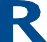 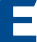 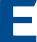 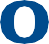 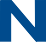 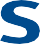 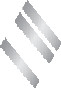 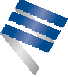 KEYSTONE FIGURE 320 WAFER AND FIGURE 322 LUGGED BUTTERFLY VALVESThe Figure 320 is an economical resilient seated butterfly valve with dimensions according ISO standardsFEATURES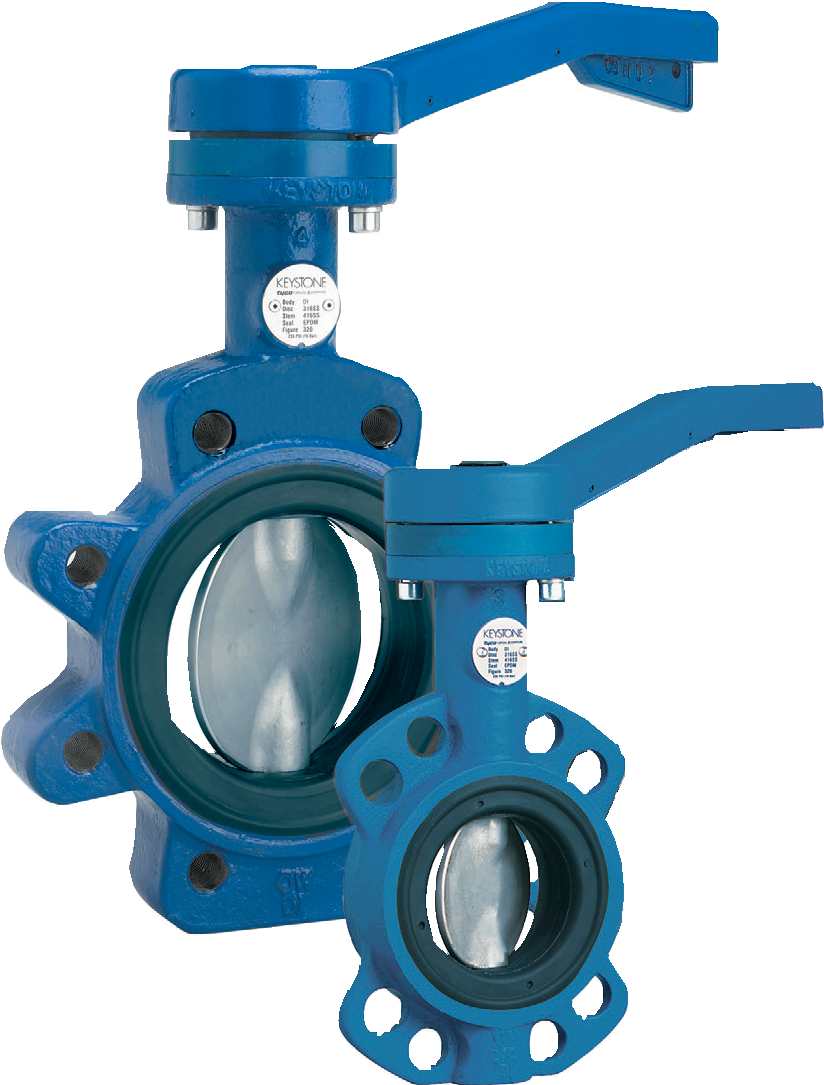 Bubble-tight shut-off at full rating in both directions.One piece, specially profiled, wafer thin disc stem.Extended body neck allows free access to actuator where pipe insulation has been fitted.The seat and disc are the only two parts in contact with the medium.Face to face dimensions accordingISO 3202 Part 3, K1 (ISO 5752 series 20) andDIN EN 558-1, series 20.The F320 wafer version has four flange locating holes for end of line service under certain conditions.Standard actuation:Handle (F414) on DN 50-200 valves.Gear operators (F455) on DN 250-300.The F322 lugged version is suitable for bi-directional end of line service.Suitable for pneumatic, electric and hydraulic actuation.GENERAL APPLICATIONFigure 320/322 is designed for applications requiring shut-off control. The valve has a non-replaceable seat and can be used incombination with manual or a gear operator, or any other common type of pneumatic, electric or hydraulic actuator.TECHNICAL DATASize range:	Figure 320 (wafer style)DN 50-300Figure 322 (lugged style) DN 50-300Pressure:	16 bar (in line and end of line)Temperature (°C): Minus 29°C to 120°C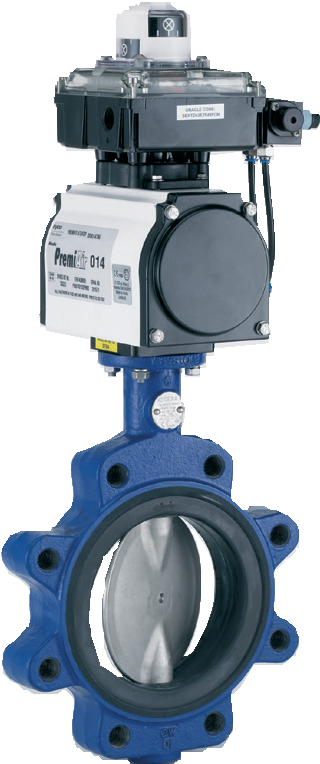 (EPDM seat)Minus 15°C to 100°C (NBR seat)4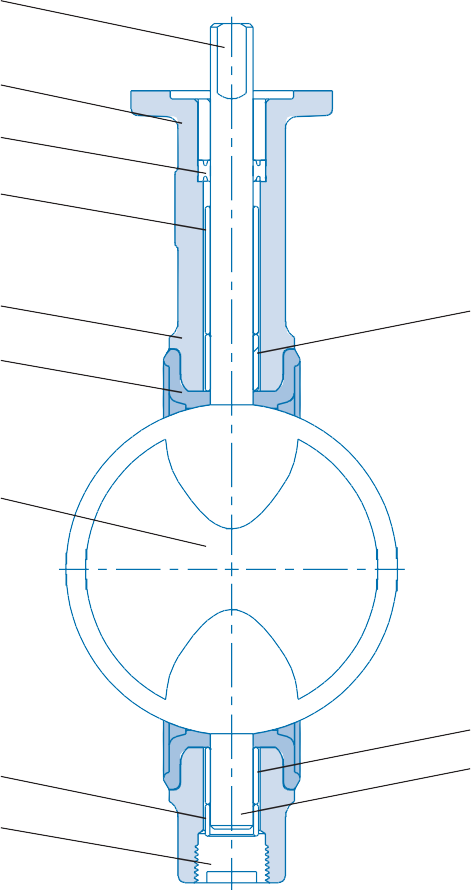 10971	63268	511PART LIST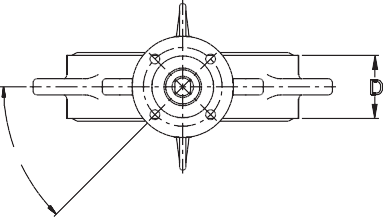 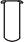 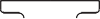 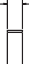 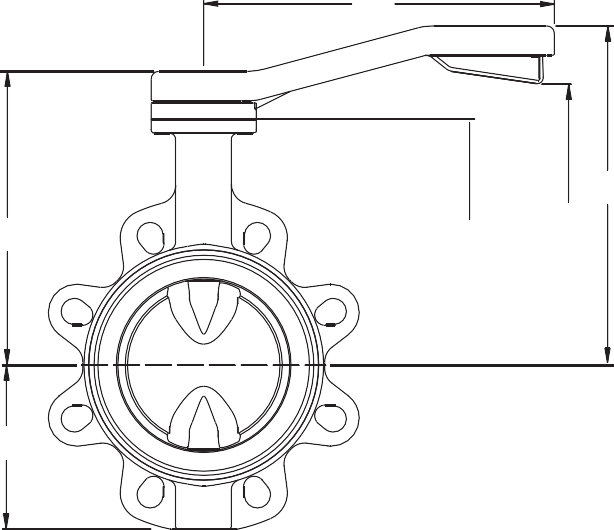 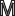 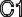 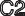 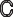 Figure 320 waferFigure 322 lugged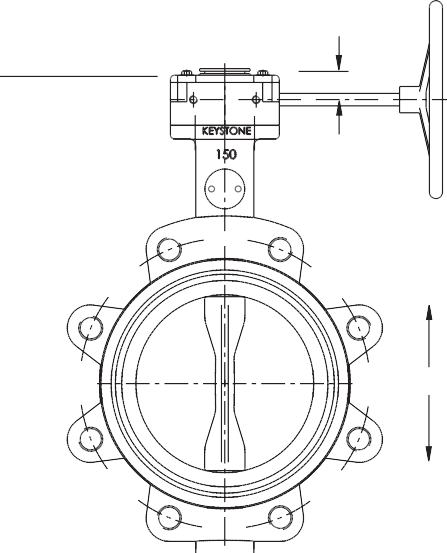 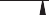 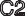 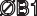 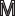 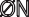 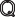 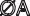 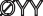 DIMENSIONS (mm)NOTESDimensions are nominal ± 1 mm.Q is the disc chordal dimension at face of valve for disc clearance into pipe fitting or equipment.Valves DN 50-200 are supplied standard with handles (F414).Valves DN 250-300 are supplied standard with gear operators (F455).YY is outside diameter of seat face.* The mass shown includes the standard operator.ISO 5211 MOUNTING DETAILSF05	50	4 x Ø7F07	70	4 x Ø9F12	125	4 x Ø14Application I: Water, seawater, lubricating types of hydrocarbons. Temp.: 0-80°C; valve opens at least once a month.Application II: All other liquid applications and lubricating gasses.Application III: Non lubricating and dry media.The charted maximum sizing operating torque is the sum of all friction and resistance for opening and closing of the disc against the indicated pressure differential.The effect of dynamic torque is not considered in tabulation.In sizing operators it is not necessary to include safety-factors.Rated Kv = the volume of water in m3/hr that will pass through a given valve opening at a pressure drop of 1 bar.TRIM CODES	MAXIMUM ALLOWABLE SHAFT TORQUES (Nm)Neither Emerson, Emerson Automation Solutions, nor any of their affiliated entities assumes responsibility for the selection, use or maintenance of any product. Responsibility for proper selection, use, and maintenance of any product remains solely with the purchaser and end user.Keystone is a mark owned by one of the companies in the Emerson Automation Solutions business unit of Emerson Electric Co. Emerson Automation Solutions, Emerson and the Emerson logo are trademarks and service marks of Emerson Electric Co. All other marks are the property of their respective owners.The contents of this publication are presented for informational purposes only, and while every effort has been made to ensure their accuracy, they are not to be construed as warranties or guarantees, express or implied, regarding the products or services described herein or their use or applicability. All sales are governed by our terms and conditions, which are available upon request. We reserve the right to modify or improve the designs or specifications of such products at any time without notice.Emerson.com/FinalControlEnd connectionsBetween flangesEnd of lineF320DN 50-300: PN 6-10-16ASME 150DN 50-300: PN 16ASME 150DN 50-150: PN 10F322DN 50-300: PN 6-10-16ASME 150DN 50-300: PN 6-10-16ASME 150No.DescriptionMaterialStandardMaterial number1BodyDuctile ironASTM 536 Gr 65-45-12DIN 0.70402DiscStainless steel Aluminum bronzeNickel aluminum bronzeASTM A 351 Gr CF8M ASTM B 148 UNS C95200 ABS EN 1982 CC 333 GDIN 1.4408DIN 2.0940.01DIN 2.0975.013SeatEPDM--NBR--4Top stem416 S/SASTM A 582, 416 cond. H-5Bottom stem416 S/SASTM A 582, 416 cond. H-6BushingSintered bronzeASTM B438-7Upper spacer---8Lower spacer---9Packing---10Upper bushingThermoplastic polyesterASTM D 4507 TPES 110M10A2231011Plug---Stem connectionsStem connectionsStem connectionsMass kg*Mass kg*SizeØAØBØB1CC1C2DEFØGh9H 0-0.05ISO TypeKMØNQRØYYF320F322Kvfully open505298157172147197431352512.008F057823031873.74.41081086564116177194180230461503015.8811F078330047985.96.52172178077126192204190240461603015.8811F0791300631146.47.6409409100103156225224110260521803015.8811F07105300901467.99.7807807125128182254239225275561953020.0014F071273001161689.412.712511251150147207279254240290562103020.0014F0714030013719711.314.119461946200198264336240311602403020.0014F071743273001903725826.130.235163516250249317406275346682755030.0022F122033273002413730935.043.058065806300300373476310381783105030.0022F122353273002913735446.155.489108910SIZING TORQUES (Nm)I*35013192637588114824134570013202740638816427138710001421304470991883154511400152333498011321937453616001524355185120235403578II*3501421294266931692743927001422314571100185303434100015233349781112083474981400162636548812524040658316001727385693132255435625III*350152332487410519030643970016243450791122063364811000162636548612222938054514001728405996136261439629160018294161101143276468672* Application I, II, IIINOTESFigure no.Trim CodeBodyDiscShaftSeatSize DNTorquesF320/322112Ductile ironS/SS/SEPDM5075F320/322116Ductile ironS/SS/SNBR65184F320/322135Ductile ironNiAlBzS/SEPDM80184F320/322137Ductile ironNiAlBzS/SNBR100184F320/322333Ductile ironAlBzS/SEPDM125374F320/322334Ductile ironAlBzS/SNBR15037420037425013533001353